ЗАДАЧИ РЕШАЕМЫЕ ПРИ ОБЩЕСТВЕННОМ КОНТРОЛЕ В МПС  УФСИН РОССИИ ПО РД И МВД РД*содействия предоставления качественных медицинских услуг в виде более широкого доступа к санитарному обеспечению, диагностированию, проведению неотложных и плановых операций, а также выявление фактов нарушения порядка оказания медицинской помощи.  В лечебном учреждении ЛИУ-4 -165 осужденных и в ИК-2 свой лазарет - 26 коек с разными заболеваниями.  (Охват осужденных 211)*юридического сопровождения осужденных имеющих признаки стойкого ограничения жизнедеятельности и трудоспособности  за своевременным переосвидетельствованием  инвалидов (23 осужденных).* оказывать  выездные консультации, беседы, семинары с осужденными по вопросам правоприменительной практики в области уголовно-исполнительного законодательства, в том числе представительство в судебных инстанциях, составление юридических документов, консультации в вопросах досрочного освобождения, освобождения от отбывания наказания в соответствии с Постановлениями Правительства РФ № 3 и № 54,консультации в вопросах реализации гражданских прав, социально-правовое сопровождение осужденных, помощь в ресоциализации Будет оказана помощь примерно  510  чел.* включить в отношении ВИЧ-инфицированной категории осужденных  контроль своевременной диагностики (контроль учета впервые выявленных ВИЧ–инфицированных в ИУ) и регулярных исследований на вирусную нагрузку, что позволяет назначить эффективную схему лечения; определить количество получающих и отказавшихся от АРВ-терапии, причины отказа от лечения, факторы влияющие на формирование приверженности  и лечению ВИЧ-инфекции.  Будет оказана помощь примерно 170 осужденным* провести обучающий семинар-тренинг по  нормативам No76-ФЗ от 10.06.2008 для  15 членов Общественной  наблюдательной комиссии РД нового 6 состава (с приглашением профильных сотрудников, НКО и СМИ) для их обучения общественному контролю и предоставлению осужденным, подозреваемым и обвиняемым доступной, оперативной и квалифицированной юридической помощи на постоянной основе дистанционно и путем проведения консультаций ( примерно 30 чел.)3. Выездные мероприятия позволили разрешить вопросы медико социального правового характера. В отношении ВИЧ-инфицированной категории осужденных проведены своевременно диагностики, тяжело больным даны рекомендации для направление на лечение, улучшили обеспечения медикаментами. Оказана помощь осужденным, в получении ими медицинской помощи в медицинских организациях государственной и муниципальной систем здравоохранения, повысилась приверженность к лечению ВИЧ и ТБ, к заботе о здоровье, они обращаются в СПИД-центр и тубдиспансер сразу после освобождения. Осужденные оберегают себя и друг друга от заражения Социально значимыми Инфекциями. Количественные показатели: -количество осужденных принявших участие в консультаций по оказанию практической медицинской помощи ФБУ ИК-2 -20 осужденных, ИК-7 -15 осужденных, ЛИУ-4 -25 осужденных, СИЗО-1 -20, СИЗО-2 -15, СИЗО-3 -15 обвиняемых2 Выезд команды проекта к ФБУ ИК-2, ИК-7, ЛИУ-4, СИЗО-1, СИЗО-2, СИЗО-3 УФСИН России по Республике Дагестан. Проведены медицинские консультации, разъяснены задачи медико-социально правового характера: своевременное диагностирование, направление на лечение, освобождение по болезни, освобождение условно досрочно, получение инвалидности, переосвидетельствование инвалидов, юридическое сопровождение осужденных на МСЭ, имеющих признаки стойкого ограничения жизнедеятельности и трудоспособности1Осуществлять общественный контроль за порядком организации и оказания медицинской помощи лицам, отбывающим наказание в местах лишения свободы и заключенным под стражу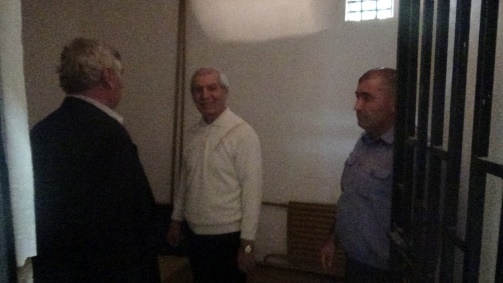 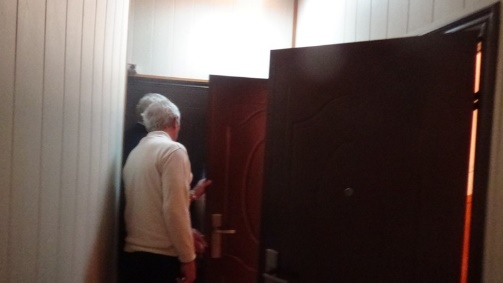 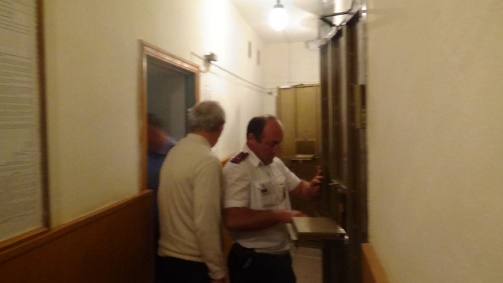 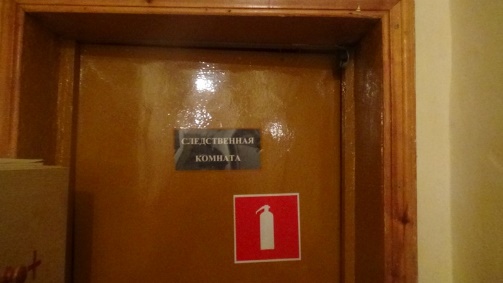 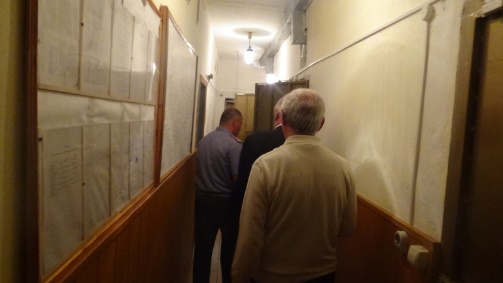 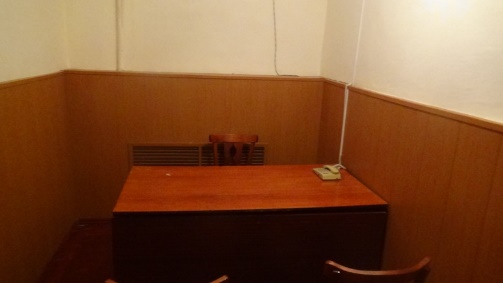 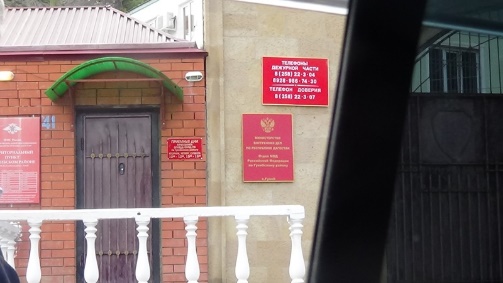 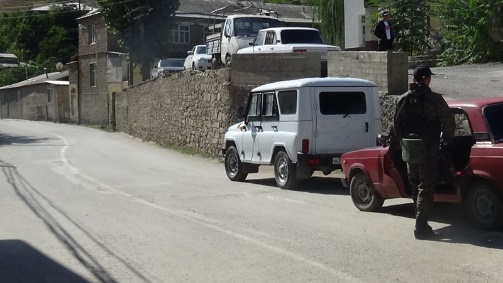 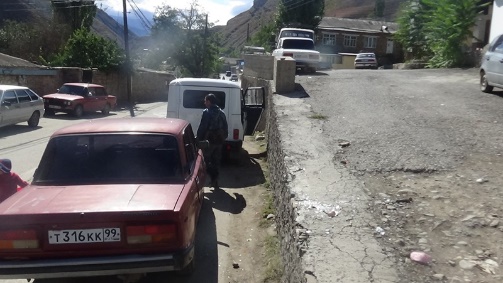 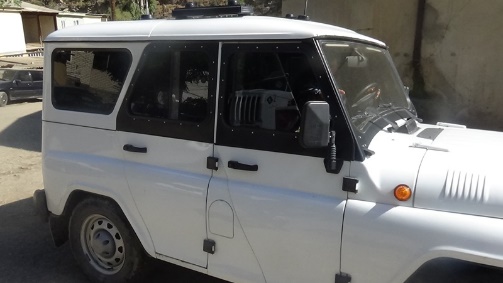 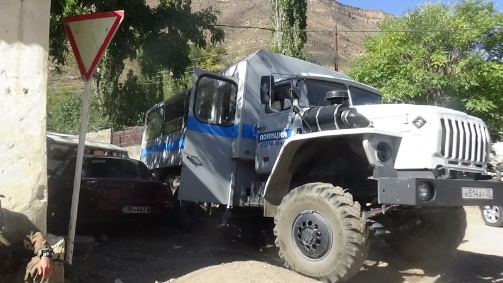 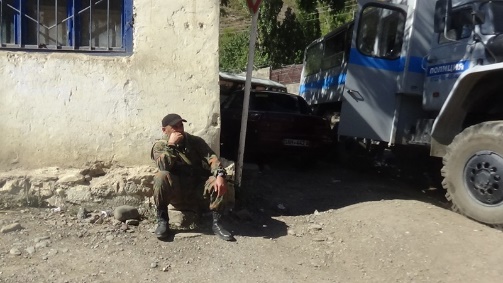 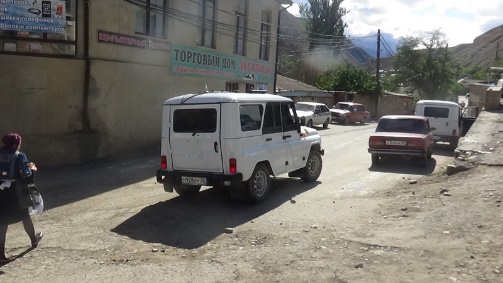 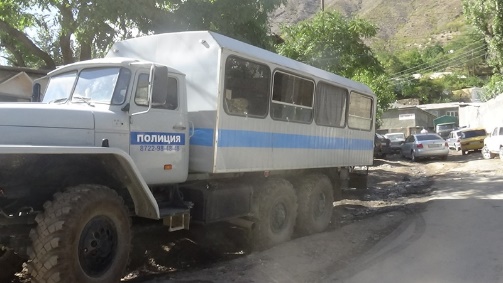 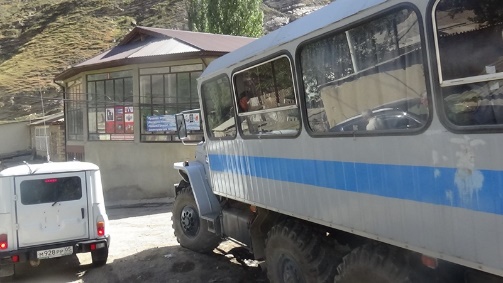 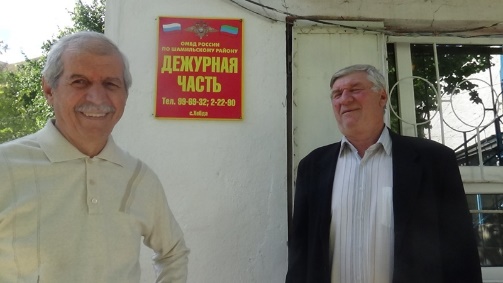 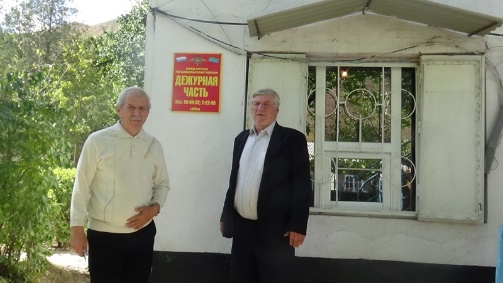 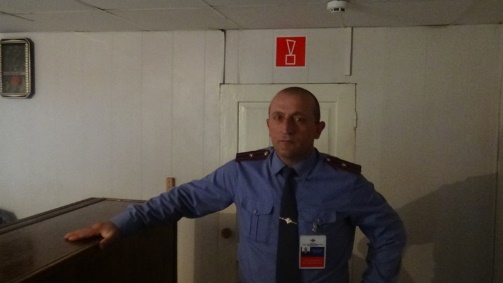 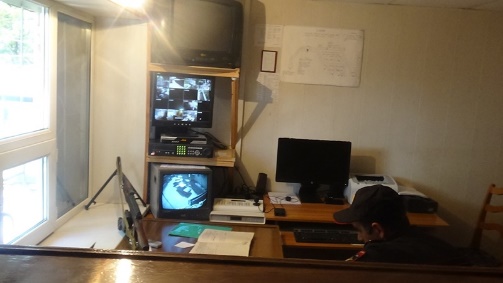 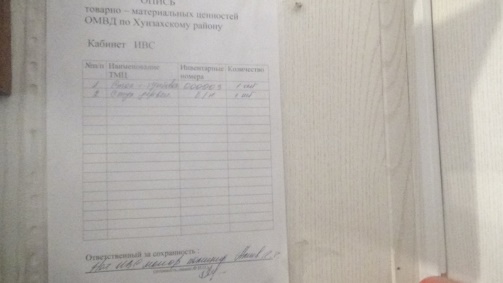 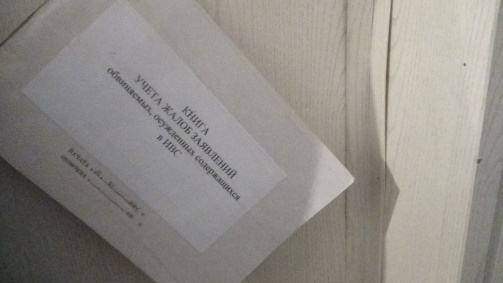 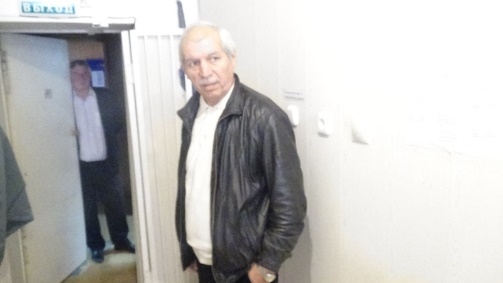 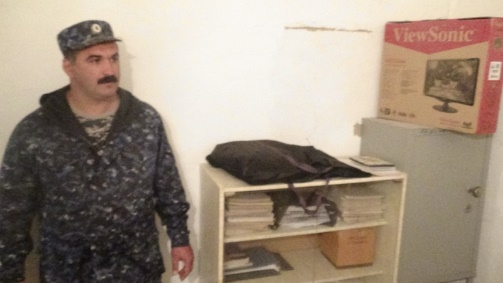 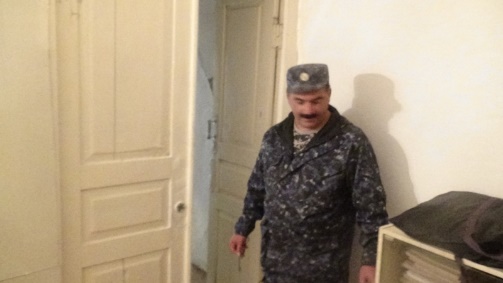 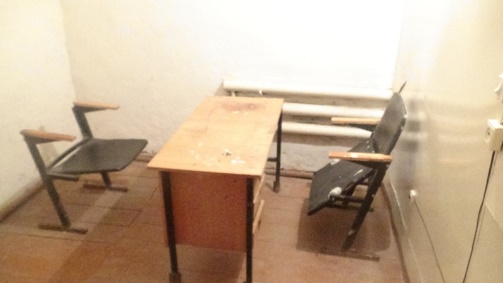 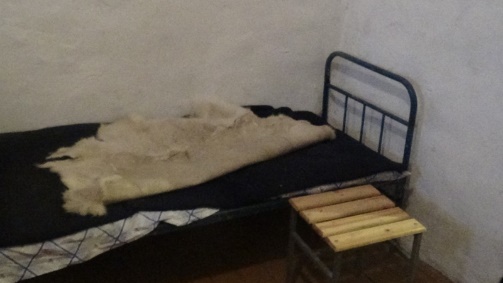 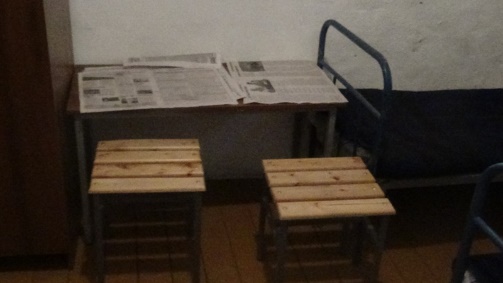 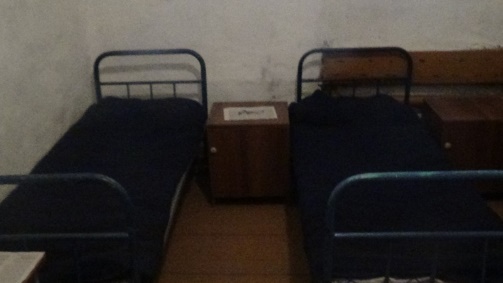 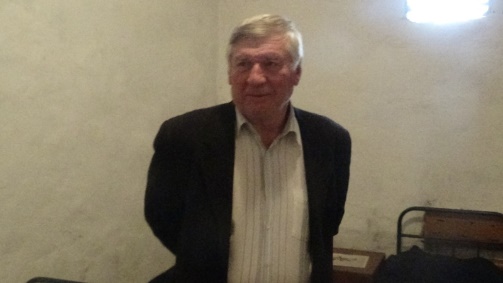 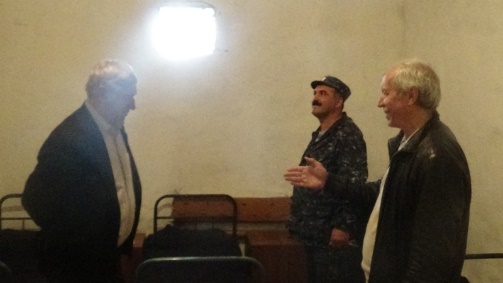 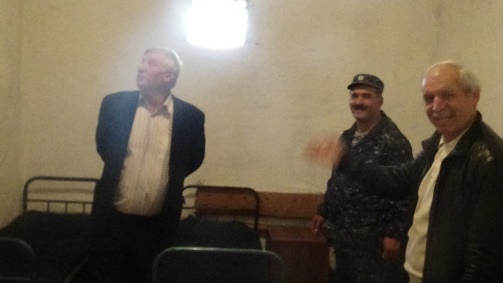 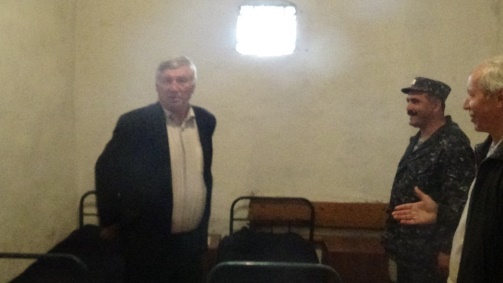 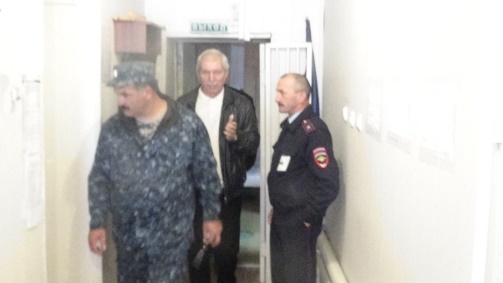 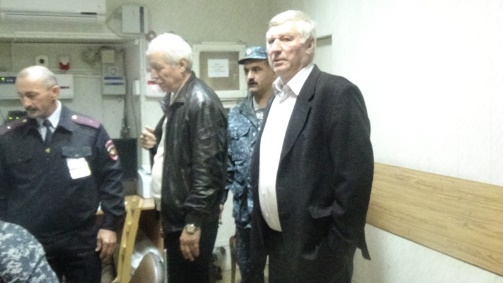 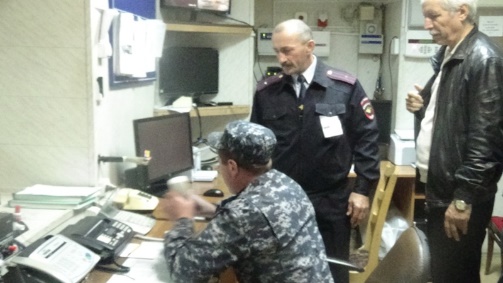 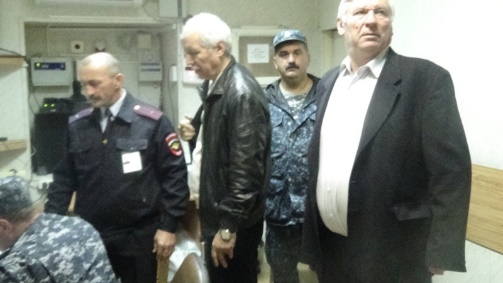 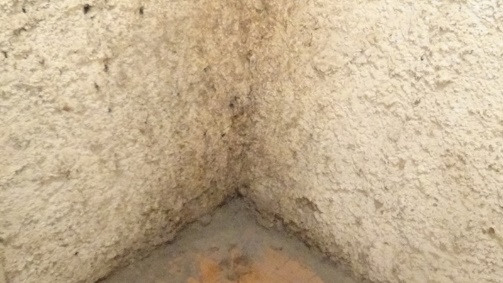 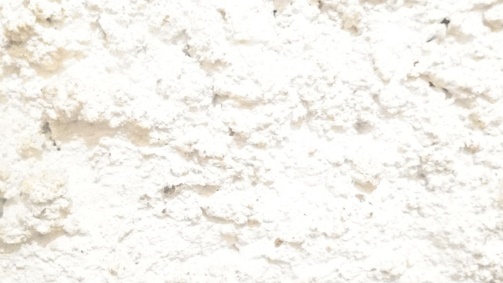 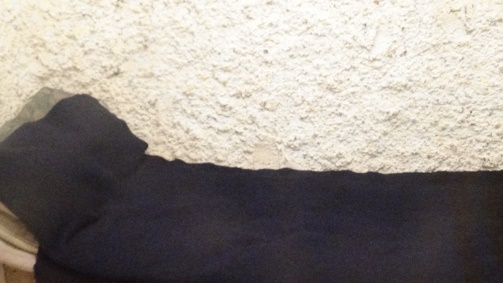 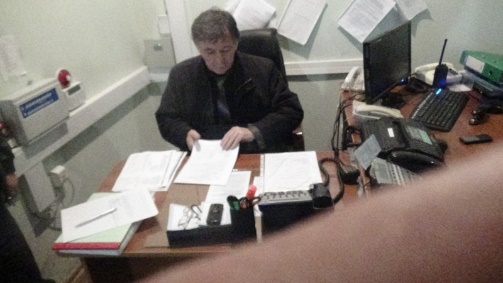 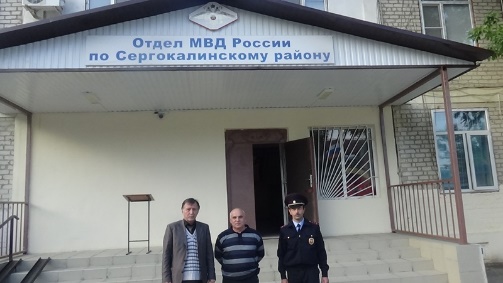 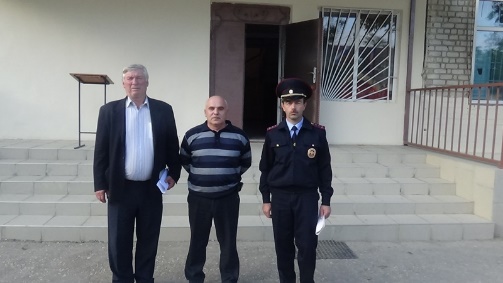 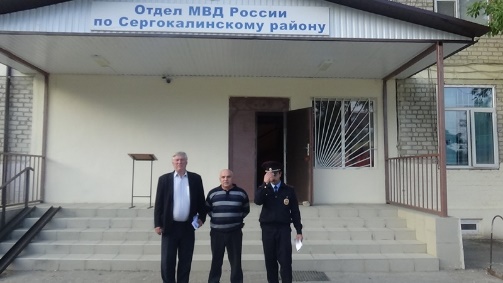 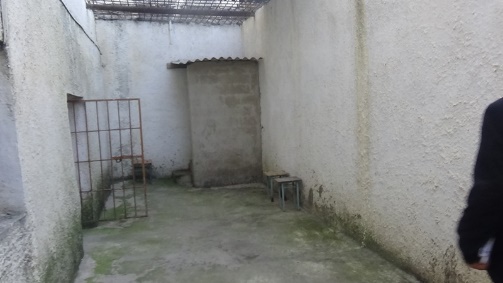 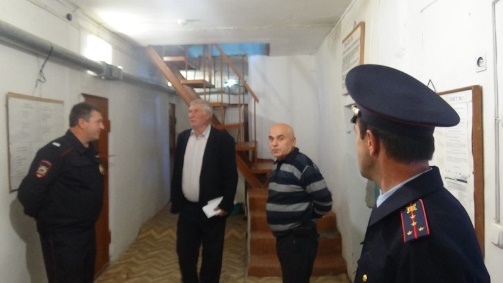 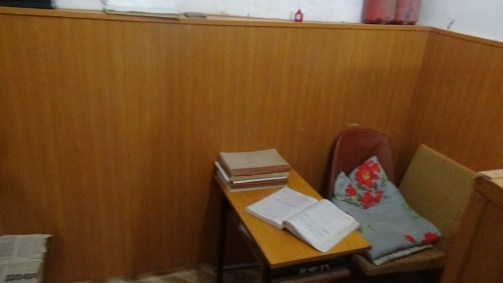 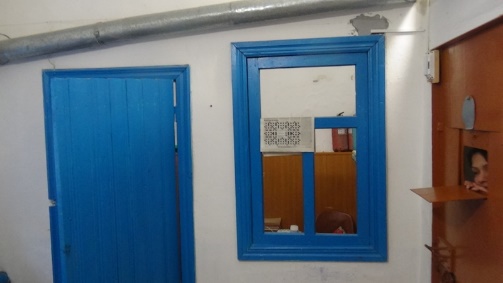 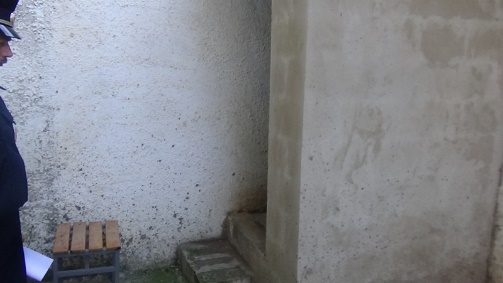 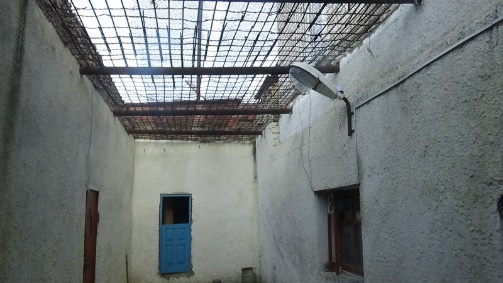 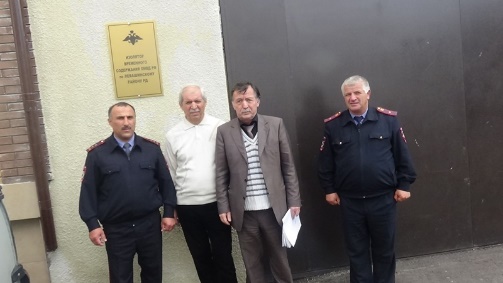 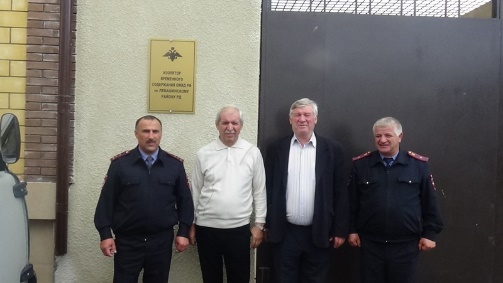 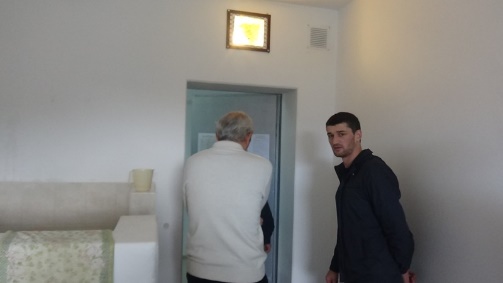 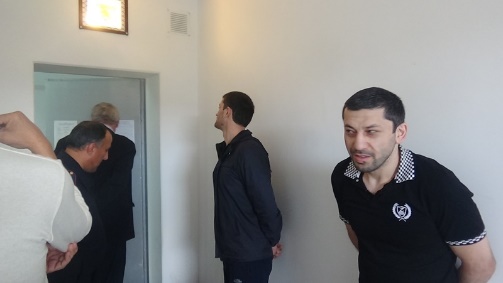 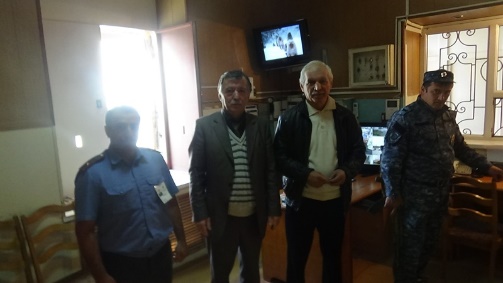 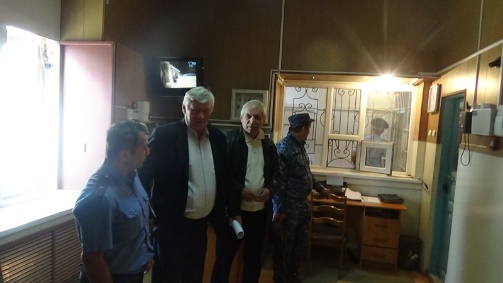 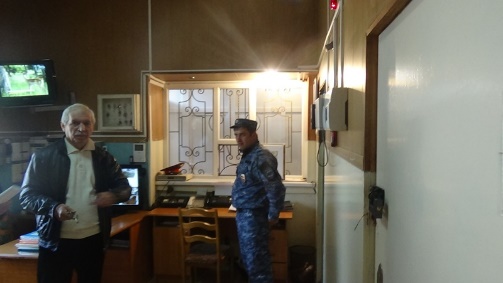 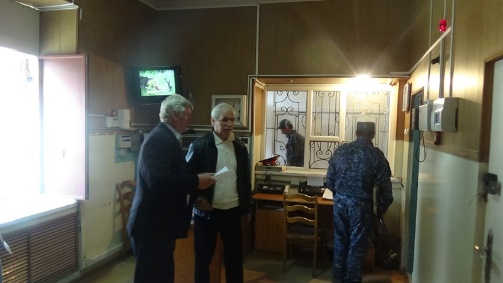 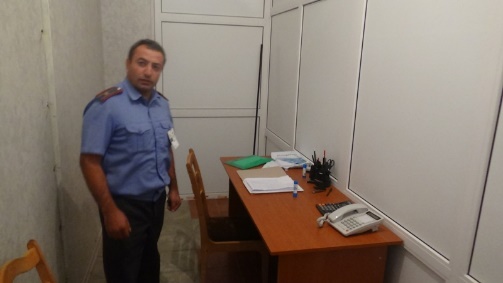 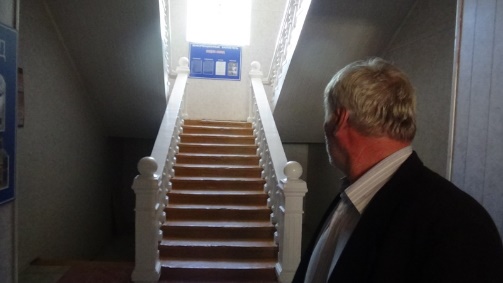 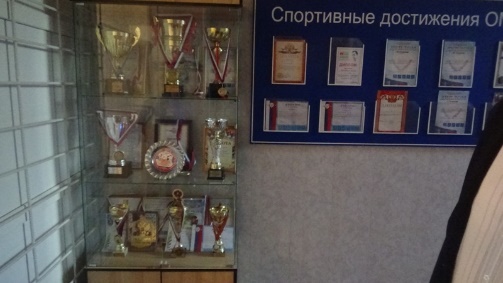 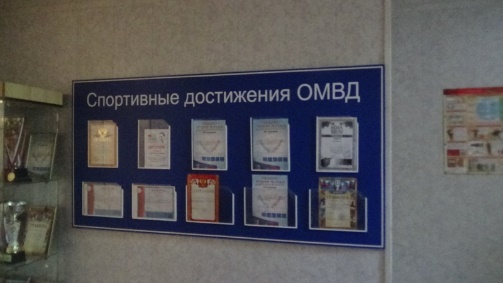 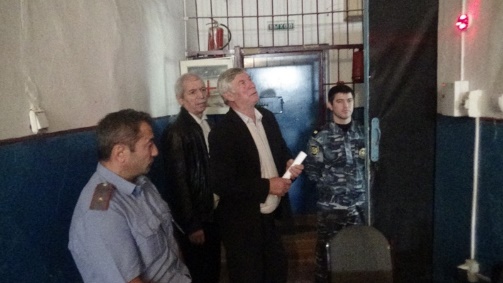 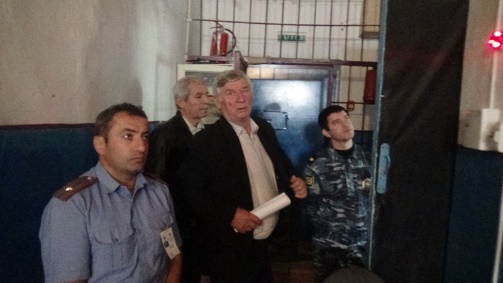 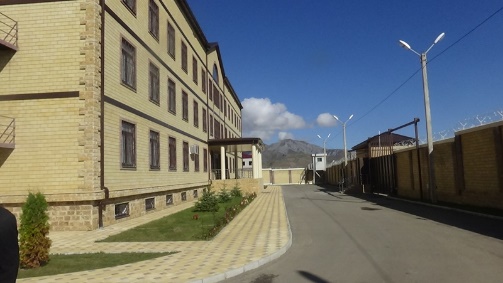 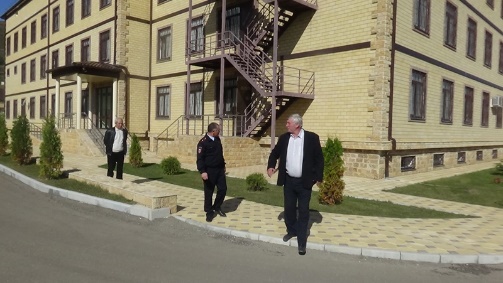 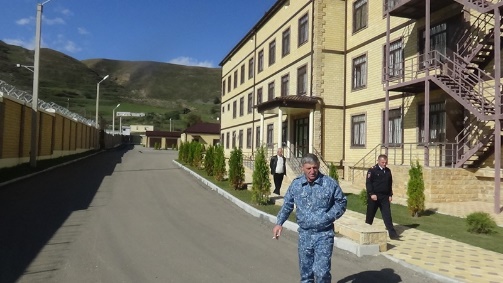 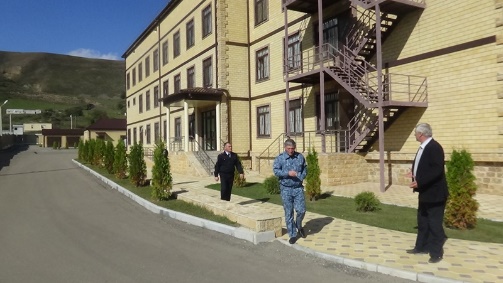 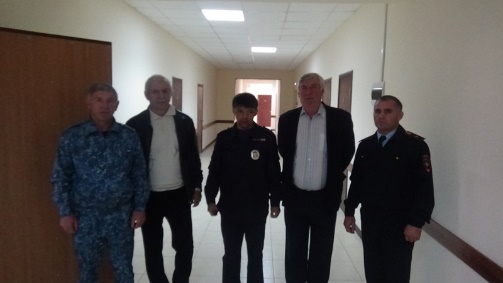 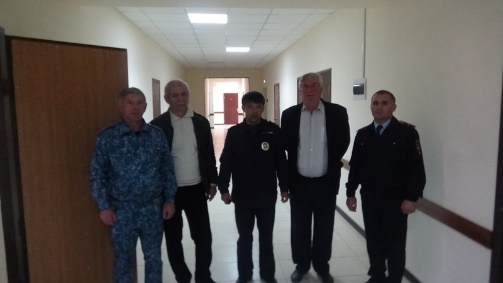 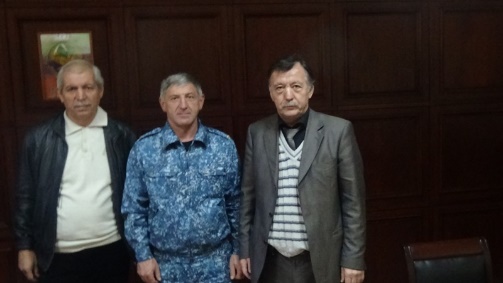 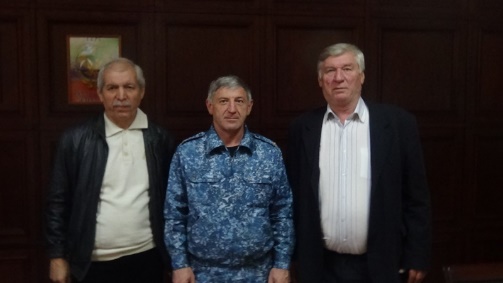 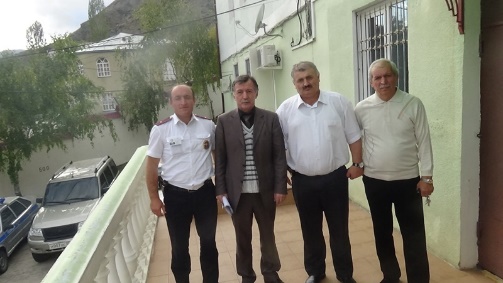 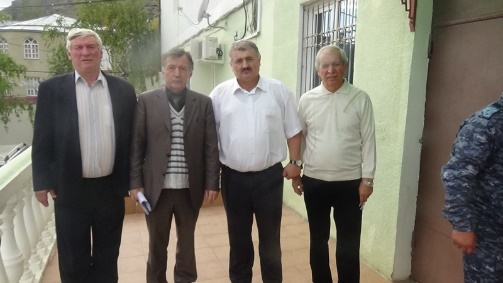 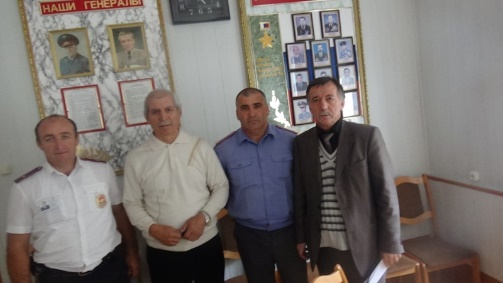 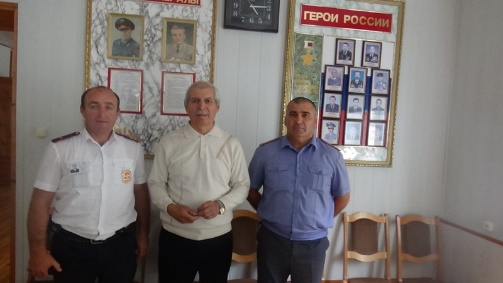 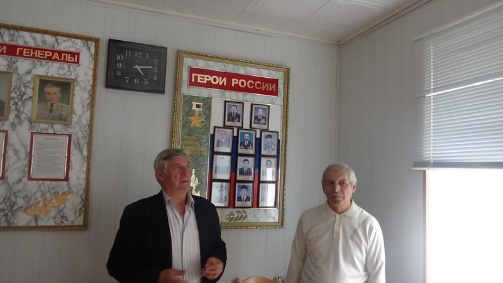 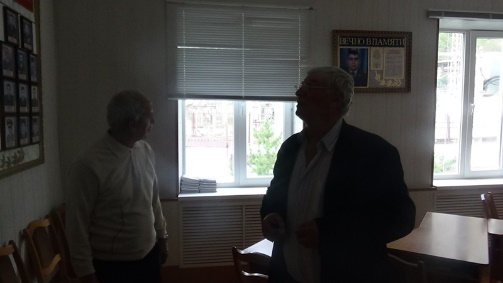 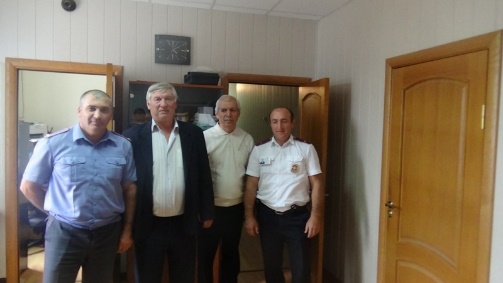 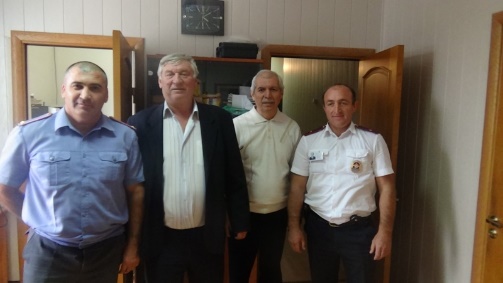 